Коловратка Филум (PHIYLUM ROTIFERA)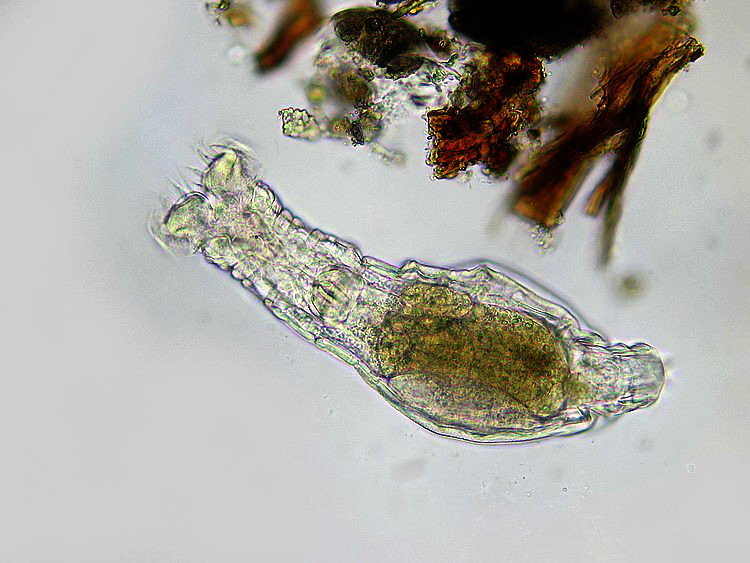 Представитель подцарства многоклеточныеТип: Круглые черви (Nemathelminthes)  Класс: Коловратки (Rotatoria) подкласс: Eurotatoria отряд: MonogonontaФорма тела: веретеновиднаяЕстественная среда обитания: пресные водоёмы с застоявшейся водой, дождевые лужи.Размер:  от 0,4 до 2 мм.Перемещение: плывут, изгибая тело. Скорость: до 2,5 см/сек.Питание: свои сородичи, водоросли, различные обрастания, нередко на поверхностях тела других животных.